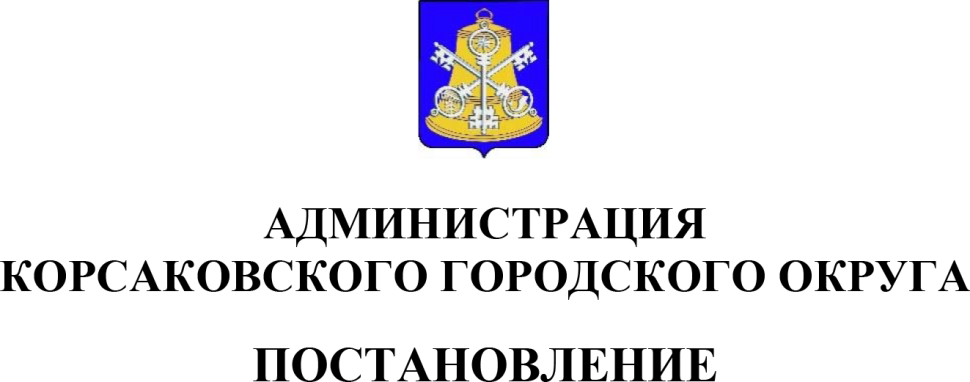 О внесении изменения в постановление администрации Корсаковского городского округа от 01.04.2022 № 578 «Об утверждении порядка предоставления субсидии гражданам, ведущим личное подсобное хозяйство, на содержание коров и северных оленей»Руководствуясь постановлением Правительства Российской Федерации от 18.09.2020 № 1492 «Об общих требованиях к нормативным правовым актам, муниципальным правовым актам, регулирующим предоставление субсидий, в том числе грантов в форме субсидий, юридическим лицам, индивидуальным предпринимателям, а также физическим лицам - производителям товаров, работ, услуг, и о признании утратившими силу некоторых актов Правительства Российской Федерации и отдельных положений некоторых актов Правительства Российской Федерации», администрация Корсаковского городского округа ПОСТАНОВЛЯЕТ:Порядок предоставления субсидии гражданам, ведущим личное подсобное хозяйство, на содержание коров и северных оленей, утвержденный постановлением администрации Корсаковского городского округа от 01.04.2022 № 578, изложить в следующей редакции (прилагается).Опубликовать настоящее постановление в газете «Восход».МэрКорсаковского городского округа						               А.В. ИвашовПриложениек постановлению администрацииКорсаковского городского округаот 07.07.2022 № 1355«УТВЕРЖДЕНпостановлением администрацииКорсаковского городского округаот 01.04.2022 № 578ПОРЯДОКпредоставления субсидии гражданам, ведущим личное подсобное хозяйство, на содержание коров и северных оленей1. Общие положения о предоставлении субсидий1.1. Настоящий порядок разработан в целях реализации подпрограммы «Развитие сельского хозяйства, создание условий для расширения рынка сельскохозяйственной продукции, сырья и продовольствия в Корсаковском городском округе» муниципальной программы «Стимулирование экономической активности в Корсаковском городском округе», утвержденной постановлением мэра Корсаковского городского округа от 04.08.2014 № 1293 (далее – Муниципальная программа), регулирует предоставление субсидии гражданам, ведущим личное подсобное хозяйство, на содержание коров и северных оленей (далее – субсидия).Понятия, используемые в настоящем порядке:субъекты, участники отбора - граждане, ведущие личное подсобное хозяйство на территории Корсаковского городского округа;сельхозживотные – коровы молочных пород и северные олени;отчетный год – год получения субъектами субсидии;  уполномоченный орган – департамент экономического развития администрации Корсаковского городского округа.1.2. Цель предоставления субсидии - оказание финансовой поддержки гражданам, ведущим личное подсобное хозяйство, на содержание сельхозживотных.Субсидия предоставляется в целях реализации мероприятия «Финансовая поддержка сельскохозяйственных товаропроизводителей» подпрограммы «Развитие сельского хозяйства, создание условий для расширения рынка сельскохозяйственной продукции, сырья и продовольствия в Корсаковском городском округе» Муниципальной программы.1.3. Администрация Корсаковского городского округа является главным распорядителем средств бюджета Корсаковского городского округа, осуществляющим предоставление субсидии в пределах бюджетных ассигнований, предусмотренных в бюджете Корсаковского городского округа на соответствующий финансовый год и плановый период, и лимитов бюджетных обязательств, утвержденных в установленном порядке на предоставление субсидий (далее – Администрация, главный распорядитель бюджетных средств).1.4. Субсидия предоставляется участникам отбора, которые на дату подачи заявки соответствуют следующим критериям:1) имеют поголовье сельхозживотных, учтенное в похозяйственных книгах администрации Корсаковского городского округа и учтенное в Государственном бюджетном учреждении «Станция по борьбе с болезнями животных № 7» (далее - ветеринарное учреждение);2) открыли счет в учреждениях Центрального банка Российской Федерации или кредитных организациях.1.5. Способ проведения отбора устанавливается в соответствии с пунктом 2.1 настоящего порядка. 1.6. Сведения о субсидии размещаются на едином портале бюджетной системы Российской Федерации в информационно-телекоммуникационной сети «Интернет» (далее - единый портал) (в разделе единого портала) при формировании проекта решения о бюджете (проекта решения о внесении изменений в решения о бюджете) муниципального образования «Корсаковский городской округ» Сахалинской области.2. Порядок проведения отбора получателей субсидий2.1. Субсидия предоставляется на основании запроса заявок на участие в отборе, направленных участниками отбора, исходя из соответствия критериям отбора и очередности поступления заявок на участие в отборе (далее – отбор).2.2. Объявление о проведении отбора не менее чем за 6 дней до даты начала приема заявок размещается на официальном сайте администрации Корсаковского городского округа в информационно-телекоммуникационной сети «Интернет» (www.sakh-korsakov.ru) с указанием:- сроков проведения отбора;- даты начала подачи или окончания приема заявок участников отбора, которая не может быть ранее 30-го календарного дня, следующего за днем размещения объявления о проведении отбора; - наименования, места нахождения, почтового адреса, адреса электронной почты главного распорядителя как получателя бюджетных средств;-  результатов предоставления субсидии;- требований к участникам отбора и перечня документов, представляемых участниками отбора для подтверждения их соответствия указанным требованиям;- порядка подачи заявок участниками отбора и требований, предъявляемых к форме и содержанию заявок, подаваемых участниками отбора;- порядка отзыва заявок участников отбора, порядка возврата заявок участников отбора, определяющего в том числе основания для возврата заявок участников отбора, порядка внесения изменений в заявки участников отбора;- правил рассмотрения и оценки заявок участников отбора;- порядка предоставления участникам отбора разъяснений положений объявления о проведении отбора, даты начала и окончания срока такого предоставления;- срока, в течение которого победитель (победители) отбора должен подписать соглашение о предоставлении субсидии (далее - Соглашение);- условий признания победителя (победителей) отбора уклонившимся от заключения Соглашения;- даты размещения результатов отбора, которая не может быть позднее 14-го календарного дня, следующего за днем определения победителя отбора.Информация о проведении отбора размещается на едином портале не позднее даты начала подачи заявок участников отбора.2.3. Участники, претендующие на участие в отборе, должны соответствовать следующим условиям и требованиям на дату подачи заявки на участие в отборе:2.3.1. Отсутствует неисполненная обязанность по уплате налогов, сборов, страховых взносов, пеней, штрафов, процентов, подлежащих уплате в соответствии с законодательством Российской Федерации о налогах и сборах.2.3.2. Отсутствует просроченная задолженность по возврату в бюджет бюджетной системы Российской Федерации, из которого планируется предоставление субсидии в соответствии с правовым актом, субсидий, бюджетных инвестиций, предоставленных в том числе в соответствии с иными правовыми актами, и иная просроченная задолженность перед бюджетом бюджетной системы Российской Федерации, из которого планируется предоставление субсидии в соответствии с правовым актом.2.3.3. Не получает средства из бюджета бюджетной системы Российской Федерации, из которого планируется предоставление субсидии в соответствии с правовым актом, на основании иных нормативных правовых актов или муниципальных правовых актов на цель, указанную в пункте 1.2 настоящего порядка.2.4. Для участия в отборе субъекты предоставляют в уполномоченный орган заявку, включающую следующие документы (далее – заявка):1) заявление на выплату субсидии по форме № 1 к настоящему порядку; 2) копию паспорта гражданина Российской Федерации;3) выписку из похозяйственной книги, выданную Администрацией, с отметкой ветеринарного учреждения об учтенном поголовье сельхозживотных, выданную по состоянию на 01 число месяца, в котором проводится отбор.В случае непредставления указанного документа уполномоченный орган самостоятельно направляет в ветеринарное учреждение выписку из похозяйственной книги для проставления отметки об учтенном поголовье сельхозживотных;4) реквизиты счета для перечисления субсидии, открытого в учреждениях Центрального банка Российской Федерации или кредитных организациях;5) справку из налогового органа об отсутствии неисполненной обязанности по уплате налогов, сборов, страховых взносов, пеней, штрафов, процентов, подлежащих уплате в соответствии с законодательством Российской Федерации о налогах и сборах. В случае непредставления указанного документа уполномоченный орган самостоятельно формирует и направляет запрос в Федеральную налоговую службу Российской Федерации по состоянию на дату подачи заявки в соответствии с подпунктом 2.4.1 настоящего порядка.2.4.1. Межведомственный запрос должен отвечать требованиям, установленным статьей 7.2 Федерального закона № 210-ФЗ «Об организации предоставления государственных и муниципальных услуг».Межведомственные запросы формируются и направляются в электронной форме с использованием единой системы межведомственного электронного взаимодействия и подключаемых к ней региональных систем межведомственного электронного взаимодействия.В случае невозможности осуществления межведомственного информационного взаимодействия с использованием системы межведомственного электронного взаимодействия в электронной форме допускается направление межведомственного запроса и направление ответа на межведомственный запрос в бумажном виде.Ответственность за комплектность, полноту и достоверность представляемых документов несет участник отбора.2.5. Участником отбора может быть подано не более одной заявки для участия в отборе. В случае необходимости внесения изменений в заявку участник отбора отзывает ранее направленную заявку и направляет новую заявку в срок, указанный в соответствии с пунктом 2.2 настоящего порядка.В случае отсутствия заявок на участие в отборе, уполномоченный орган не позднее, чем в день окончания подачи заявок на участие в отборе вправе принять решение о продлении срока приема заявок на участие в отборе на тот же срок.2.6. Регистрация заявок участников отбора осуществляется уполномоченным органом в порядке их поступления (с указанием даты и времени поступления). 2.7. Рассмотрение заявок осуществляется комиссией в порядке очередности их поступления в уполномоченный орган.Состав комиссии утверждается постановлением администрации Корсаковского городского округа.Заседание комиссии проводится в течение:1) 10 рабочих дней со дня окончания срока приема заявок на участие в отборе;2) 30 рабочих дней со дня увеличения объемов финансирования мероприятия «Финансовая поддержка сельскохозяйственных товаропроизводителей» подпрограммы «Развитие сельского хозяйства, создание условий для расширения рынка сельскохозяйственной продукции, сырья и продовольствия в Корсаковском городском округе» Муниципальной программы в текущем финансовом году на цели предоставления субсидии.Информация о дате, времени и месте проведения рассмотрения заявок участников отбора размещается на едином портале.На всех заседаниях комиссии ведется протокол.2.8. Комиссия осуществляет проверку:- участников отбора на соответствие критериям отбора, установленным пунктом 1.4 настоящего порядка, и требованиям, установленным пунктом 2.3 настоящего порядка;- представленных документов в составе заявки на соответствие требованиям и полноту комплекта документов, установленных пунктом 2.4 настоящего порядка;- правильности указанного размера субсидии в заявлении на предоставлении субсидии. В случае, если участником отбора расчет размера субсидии выполнен не в соответствии с пунктами 3.2 настоящего порядка, то комиссия осуществляет его корректировку.2.9. Основанием для принятия решения об отклонении заявок участников отбора является:- несоответствие участника отбора критериям отбора, установленным пунктом 1.4 настоящего порядка;- несоответствие участника отбора требованиям, установленным пунктом 2.3 настоящего порядка;- несоответствие представленных документов, составляющих заявку, требованиям и (или) представление не всех документов, которые должны быть представлены в соответствии с пунктом 2.4 настоящего порядка;- подача участником отбора заявки после даты и (или) времени, определенных для подачи заявок на участие в отборе.2.10. Победителями отбора (получателями субсидии) признаются участники отбора, заявки которых соответствуют критериям и требованиям отбора, установленным настоящим порядком.2.11. Решение о предоставлении субсидии принимается с учетом средств, предусмотренных в бюджете Корсаковского городского округа на текущий год на реализацию мероприятия «Финансовая поддержка сельскохозяйственных товаропроизводителей» подпрограммы «Развитие сельского хозяйства, создание условий для расширения рынка сельскохозяйственной продукции, сырья и продовольствия в Корсаковском городском округе» Муниципальной программы.2.12. Решение о предоставлении субъекту субсидии принимается с учетом даты и времени подачи заявки. В первую очередь решение принимается в отношение заявки поданной ранее остальных.2.13. При недостаточности средств для выплаты субъекту всей суммы субсидии, рассчитанной в соответствии с пунктом 3.2 настоящего порядка, либо ее части принимается решение о включении субъекта в резервный список субъектов - получателей субсидии в текущем году.Первым в резервный список субъектов - получателей субсидии в текущем году включается субъект, подавший заявку ранее остальных.Резервный список субъектов - получателей субсидии в текущем году должен содержать следующую информацию в отношении каждого субъекта, включаемого в него:- наименование субъекта, его идентификационный номер налогоплательщика;- размер субсидии, на выплату которого недостаточно финансовых средств.2.14. Информация о результатах проведения отбора, в том числе информация об участниках отбора, заявки которых были отклонены с указанием причин их отклонения, об участниках отбора, заявки которых были рассмотрены, размерах предоставляемой субсидии, размещается на едином портале в течение 14 календарных дней со дня проведения заседания комиссии. 3. Условия и порядок предоставления субсидий3.1. Для получения субсидии субъекты должны соответствовать требованиям, предусмотренным пунктами 1.4 и 2.3 настоящего порядка.3.2. Субсидия субъекту предоставляется в размере, установленном постановлением администрации Корсаковского городского округа об установлении ставки субсидии на содержание сельхозживотных.3.3. С учетом условий, определенных в пунктах 2.11-2.13 настоящего порядка, комиссия осуществляет подготовку заключения с рекомендациями: об отказе в предоставлении субсидии; о предоставлении субсидии с указанием размера субсидии; о включении субъекта в резервный список субъектов - получателей субсидии в текущем финансовом году с указанием размера субсидии, на выплату которой недостаточно финансовых средств (далее – заключение).Заключение комиссии оформляется по форме № 2 к настоящему порядку и является обязательным приложением к протоколу заседания комиссии. Подписание заключения осуществляется всеми членами комиссии, присутствующими на заседании, в срок, не превышающий двух рабочих дней со дня проведения заседания комиссии.3.4. С учетом заключения издается постановление администрации Корсаковского городского округа, содержащее решение(ия): - о предоставлении субсидии. Постановление администрации Корсаковского городского округа издается с учетом положений, указанных в пунктах 3.5, 3.8, 3.9 настоящего порядка; - об утверждении резервного списка субъектов - получателей субсидии в текущем финансовом году; - об отказе в предоставлении субсидии. 3.5. В случае, если комиссией в отношении субъекта принято заключение с рекомендацией предоставить субсидию, уполномоченный орган направляет субъекту с сопроводительным письмом Администрации два экземпляра проекта Соглашения. Проект Соглашения направляется на почтовый и (или) электронный адрес субъекта, указанный в заявке.Соглашение заключается в соответствии с типовыми формами, установленными департаментом финансов администрации Корсаковского городского округа. Обязательным условием при заключении Соглашения является соблюдение требования о включении в Соглашение в случае уменьшения главному распорядителю, как получателю бюджетных средств, ранее доведенных лимитов бюджетных обязательств, указанных в пункте 1.3 настоящего порядка, приводящего к невозможности предоставления субсидии в размере, определенном в Соглашении, условия о согласовании новых условий Соглашения или о расторжении Соглашения при недостижении согласия по новым условиям.Срок подготовки проекта Соглашения и направления его субъекту не должен превышать 5 рабочих дней со дня подписания членами комиссии заключения.Субъект в срок, не превышающий 10 рабочих дней со дня направления ему Соглашения, представляет в уполномоченный орган два экземпляра подписанного Соглашения для его дальнейшего подписания со стороны Администрации.3.6. Обстоятельствами, предусматривающими изменение Соглашения, являются:1) изменение размера субсидии в случае увеличения (уменьшения) главному распорядителю бюджетных средств ранее доведенных лимитов бюджетных обязательств на предоставление субсидии;2) изменение платежных реквизитов сторон;3) иные обстоятельства, связанные с необходимостью изменения Соглашения, согласованные сторонами.3.7. Расторжение Соглашения осуществляется в случаях:1) реорганизации или прекращения деятельности субъекта;2) нарушения субъектом порядка и условий предоставления субсидии, в том числе невыполнения обязательств, указанных в пункте 3.17 настоящего порядка.3.8. В течение 30 рабочих дней с момента возникновения обстоятельств, предусматривающих изменения или расторжение Соглашения, осуществляется заключение Дополнительного соглашения к Соглашению.Для заключения Дополнительного соглашения к Соглашению уполномоченный орган направляет субъекту с сопроводительным письмом Администрации два экземпляра проекта Дополнительного соглашения к Соглашению. Проект Дополнительного соглашения к Соглашению направляется на почтовый и (или) электронный адрес субъекта, указанный в заявке.Субъект в срок, не превышающий 10 рабочих дней со дня направления ему Дополнительного соглашения к Соглашению представляет в уполномоченный орган два экземпляра подписанного Дополнительного соглашения к Соглашению для его дальнейшего подписания со стороны Администрации.3.9. В срок, не превышающий двух рабочих дней со дня получения от субъекта двух экземпляров подписанного с его стороны Соглашения либо Дополнительного соглашения к Соглашению, заключаемого на основании подпункта 1 пункта 3.6 настоящего порядка, уполномоченный орган подготавливает проект постановления администрации Корсаковского городского округа, содержащего решение о предоставлении субъекту субсидии, и вносит его на рассмотрение мэру Корсаковского городского округа.В день издания постановления администрации Корсаковского городского округа, содержащего решение о предоставлении субъекту субсидии, Администрацией осуществляется подписание Соглашения (Дополнительного соглашения к Соглашению).3.10. Основаниями для отказа в предоставлении субсидии являются:1) несоответствие представленных получателем субсидии документов, указанных в пункте 2.3 настоящего порядка, или непредставление (представление не в полном объеме) указанных документов;2) установление факта недостоверности представленной получателем субсидии информации;3) непредставление в срок, указанный в пункте 3.5 настоящего порядка, двух экземпляров подписанного Соглашения либо отказался от заключения указанного Соглашения;4) непредставление в срок, указанный в пункте 3.8 настоящего порядка, двух экземпляров подписанного Дополнительного соглашения к Соглашению либо отказался от заключения указанного Дополнительного соглашения к Соглашению.3.11. Проект постановления администрации Корсаковского городского округа, содержащего решение об утверждении резервного списка субъектов - получателей субсидии в текущем финансовом году, а также решение об отказе в предоставлении субсидии вносится на рассмотрение мэру Корсаковского городского округа уполномоченным органом в течение 10 рабочих дней со дня подписания заключения членами комиссии, присутствующими на заседании.3.12. Решение об отказе в предоставлении субсидии субъекту, в отношении которого комиссией принято заключение с рекомендацией предоставить субсидию, принимается в случаях, указанных в подпунктах 3 и 4 пункта 3.10 настоящего порядка. Срок подготовки уполномоченным органом проекта постановления администрации Корсаковского городского округа, содержащего решение об отказе в предоставлении субъекту субсидии, не должен составлять более 5 рабочих дней со дня окончания срока представления субъектом подписанных с его стороны экземпляров Соглашения (Дополнительного соглашения к Соглашению).3.13. При увеличении объемов финансирования мероприятия «Финансовая поддержка сельскохозяйственных товаропроизводителей» подпрограммы «Развитие сельского хозяйства, создание условий для расширения рынка сельскохозяйственной продукции, сырья и продовольствия в Корсаковском городском округе» Муниципальной программы в текущем финансовом году на цели предоставления субсидии комиссия в течение 30 рабочих дней проводит заседание и принимает решение о предоставлении субсидии субъектам, включенным в резервный список субъектов - получателей субсидии в текущем финансовом году, в порядке их очередности, указанной в списке, и с соблюдением процедуры, предусмотренной пунктами 3.5, 3.8, 3.9 настоящего порядка.3.14. О принятом администрацией Корсаковского городского округа решении субъект должен быть проинформирован уполномоченным органом в срок, не превышающий 5 рабочих дней со дня издания постановления администрации Корсаковского городского округа, содержащего в отношении него одно либо несколько решений, указанных в пункте 3.4 настоящего порядка. Информирование субъекта осуществляется путем направления (выдачи) уведомления о принятом решении. Направление уведомления осуществляется на почтовый и (или) электронный адрес субъекта, указанный в заявке.3.15. Перечисление субсидии осуществляется не позднее 10 рабочего дня после издания постановления администрации Корсаковского городского округа, содержащего решение о предоставлении субсидии, на расчетные или корреспондентские счета, открытые получателям субсидий в кредитных организациях.3.16. Результат предоставления субсидии оценивается по одному показателю - поголовье сельхозживотных. При оценке показателя осуществляется сравнение количества поголовья сельхозживотных, указанное в заявке на выплату субсидии, с поголовьем сельхозживотных по состоянию на 01 января года, следующего за годом предоставления субсидии.3.17. Субъект, получивший субсидию, обязан:1) в отчетном году сохранить или увеличить поголовье сельхозживотных;2) предоставлять отчетность, предусмотренную разделом 4 настоящего порядка.3.18. Средства полученной субсидии могут быть направлены субъектом на цель предоставления субсидии.4. Требования к отчетностиСубъект, получивший субсидию, в срок до 15 февраля года, следующего за годом предоставления субсидии, представляет в Администрацию:- отчет о достижении результата предоставления субсидии по форме, определенной типовой формой соглашения, установленной департаментом финансов администрации Корсаковского городского округа;- выписку из похозяйственной книги, выданную Администрацией, с отметкой ветеринарного учреждения об учтенном поголовье сельхозживотных по состоянию на 01 января года, следующего за годом предоставления субсидии.5. Требования об осуществлении контроля (мониторинга) за соблюдением условий и порядка предоставления субсидий и ответственности за их нарушение.5.1. В течение года, следующего за отчетным годом, главный распорядитель бюджетных средств в лице уполномоченного органа осуществляет проверки соблюдения порядка и условий предоставления субсидий получателями субсидий, в том числе в части достижения результатов предоставления субсидии.При проведении проверок запрашиваются документы, подтверждающие сведения, указанные получателем субсидии в отчетности, предоставленной в соответствии с разделом 4 настоящего порядка.Проверка органами муниципального финансового контроля осуществляется в соответствии со статьями 268.1 и 269.2 Бюджетного кодекса Российской Федерации.5.2. Оценка достижения результатов предоставления субсидии и выполнения обязательств, предусмотренных пунктами 3.16 и 3.17 настоящего порядка, осуществляется главным распорядителем бюджетных средств в лице уполномоченного органа по данным, указанным получателем субсидии в отчетности, предоставленной в соответствии с разделом 4 настоящего порядка. В случае, если субъект не достиг результатов предоставления субсидии и (или) не выполнил обязательства, то такой получатель субсидии признается нарушившим порядок и условия оказания поддержки. 5.3. В случае, если в течение двух лет, начиная с даты подачи получателем субсидии заявки в уполномоченный орган, главному распорядителю бюджетных средств поступит информация о том, что в составе заявки на участие в отборе субъектом представлены недостоверные документы и (или) сведения:- главный распорядитель бюджетных средств в лице уполномоченного органа проводит проверку сведений и документов, представленных получателем субсидии в составе его заявки на участие в отборе;- в случае установления по итогам проверки факта предоставления получателем субсидии недостоверных документов и (или) сведений получатель субсидии признается нарушившим порядок и условия оказания поддержки.5.4. Получатель субсидии, который признан нарушившим порядок и условия оказания поддержки:- в соответствии с пунктом 5.2 настоящего порядка обязан осуществить возврат части субсидии. Основанием для освобождения субъекта от возврата всей суммы субсидии или ее части, в случае недостижения показателя результата предоставления субсидии является официально документально подтвержденное наступление обстоятельств непреодолимой силы (гибель и (или) вынужденный убой сельхозживотных в результате заболевания), препятствующих исполнению соответствующих обязательств.Возврат части суммы субсидии рассчитывается по формуле: Vвозврата = (Vсубсидии/m) x n,где:Vсубсидии – размер предоставленной субсидии;m – количество сельхозживотных на дату подачи заявки;n – индекс, отражающий уровень недостижения показателя результата предоставления субсидии.Индекс, отражающий уровень недостижения показателя результата предоставления субсидии, определяется по формуле:n = T – S – F,где:T – плановое значение показателя результата предоставления субсидии, установленное Соглашением;S – фактически достигнутое значение показателя результата на отчетную дату;F – количество выбывшего поголовья сельхозживотных в следствии гибели и (или) вынужденного убоя, документально подтвержденного ветеринарным учреждением;- в соответствии с пунктом 5.3 настоящего порядка обязан осуществить возврат всей суммы субсидии.Возврат субсидии, части субсидии (в случае недостижения показателя результата предоставления субсидии) осуществляется на лицевой счет Администрации в течение 15 рабочих дней со дня направления Администрацией письменного требования о возврате субсидии, подготовленного уполномоченным органом. В течение 10 рабочих дней со дня поступления от субъекта указанных средств Администрация осуществляет их возврат в бюджет Корсаковского городского округа.Письменное требование о возврате субсидии направляется Администрацией в срок, не превышающий 5 рабочих дней со дня:- установления факта нарушения порядка и условий предоставления субсидии;- получения от органа муниципального финансового контроля информации о факте (ах) нарушения получателем субсидии порядка и условий предоставления субсидии. При отказе от добровольного исполнения указанным получателем субсидии предъявленных требований либо невозврате Администрации субсидии в определенный выше срок подлежащая возврату сумма субсидии взыскивается в судебном порядке.Форма № 1к порядку предоставления субсидии гражданам, ведущим личное подсобное хозяйство, на содержание коров и северных оленейЗаявление на выплату субсидииПрошу предоставить субсидию в размере________________ рублей на содержание сельхозживотных в личном подсобном хозяйстве, расположенном по адресу _____________________________________________________________________________. Поголовье сельхозживотных в моем личном подсобном хозяйстве по состоянию на 01 ________ 202__ года составляет:- коров молочных пород ________ голов (а);- северных оленей _______ голов (а).Реквизиты для перечисления субсидии: Расчетный счет №________________________________________________________ Наименование банка______________________________________________________БИК ___________________.Настоящим подтверждаю, что:сведения о моем личном подсобном хозяйстве внесены в похозяйственную книгу ______________________________________________________;(номер книги и лицевого счета)2) ознакомлен с условиями порядка предоставления субсидии гражданам, ведущим личное подсобное хозяйство, на содержание коров и северных оленей, утвержденным постановлением администрации Корсаковского городского округа от 01.04.2022 № 578 (далее – Порядок), ознакомлен и согласен;3) информация, указанная в настоящей заявке на участие в отборе и документах, приложенных к ней, является достоверной и несу ответственность в установленном порядке в случае установления ее недостоверности;4) на дату подачи заявки:- не получаю средства из бюджета бюджетной системы Российской Федерации, из которого планируется предоставление субсидии в соответствии с Порядком, на основании иных нормативных правовых актов или муниципальных правовых актов на цель, указанную в пункте 1.2 Порядка;- не имею просроченную задолженность по возврату в бюджет бюджетной системы Российской Федерации, из которого планируется предоставление субсидии в соответствии с правовым актом, субсидий, бюджетных инвестиций, предоставленных в том числе в соответствии с иными правовыми актами, и иная просроченная задолженность перед бюджетом бюджетной системы Российской Федерации, из которого планируется предоставление субсидии в соответствии с правовым актом.Даю согласие:- администрации Корсаковского городского округа на обработку, распространение и использование персональных данных, а также иных сведений, которые необходимы для предоставления субсидии, в том числе на получение из соответствующих органов необходимых документов и информации;	- на публикацию (размещение) в информационно-телекоммуникационной сети «Интернет» информации обо мне как об участнике отбора, о подаваемой мною заявки на участие в отборе и иной информации обо мне как об участнике отбора, связанной с соответствующим отбором.«_____» _________________202____г  .   __________________ / _______________________							подпись 		(фамилия, инициалы)Форма № 2к порядку предоставления субсидии гражданам, ведущим личное подсобное хозяйство, на содержание коров и северных оленейРекомендации комиссии на предоставление субсидий гражданам, ведущим личное подсобное хозяйство, на содержание коров и северных оленей Указанные рекомендации подписываются всеми членами комиссии, присутствовавшими на заседании.».От 07.07.2022 № 1355Дата поступления заявки_____________Время поступления заявки ____________________________/ ________________(подпись лица, принявшего заявку)      (расшифровка подписи)В администрацию Корсаковского городского округаот владельца личного подсобного хозяйства _____________________________________(фамилия, имя, отчество, при наличии)________________________ (далее – ЛПХ)ИНН: ________________________________почтовый адрес:__________________________________________________________________________телефон: _____________________________электронная почта (при наличии): _____________________________________№ ппНаименование субъектаИННДата и время поступления заявки Размер субсидии, указанный в заявлении на выплату субсидии, рублейРазмер субсидии, рассчитанный с учетом требований Порядка, рублейРекомендации комиссииПримечание1.2.…ВсегоВсегоххххх